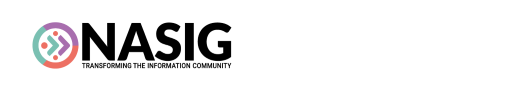 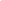 NASIG Sponsorship OpportunitiesSponsorshipsDisplay of logo - includes company logo presence on conference website and screen displays in all general sessions at conference.Free registration is available for either two representatives for Tier 1 OR one representative for Tier 2 for the full conference.Lightning talk –includes a slot in vendor lightning round session.Newsletter Ad - includes single interior page ad in the NASIG Newsletter.Conference Registration List – provided to Tier 1 sponsors only - includes a copy of the early bird registration list prior to the conference.  NASIG permits a one-time use of e-mail addresses.Award SponsorshipsThank you for your support!Organization name, conference contact name and billing email.  Payment options will be sent to the billing email.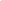 Order form can be sent by email to: Nicole.ameduri@springernature.com Tier 1 - $2,500Tier 2 - $1,500Tier 3 - $500Access to Conference Registration ListFree Registration for 1 company representativeDisplay of LogoFree registrationfor 2 company representatives Vendor Expo NASIG Newsletter adVendor ExpoDisplay of LogoVendor Lightning TalkDisplay of LogoNASIG Newsletter adNASIG Newsletter adVendor Lightning TalkVendor Lightning TalkAwardDescriptionSponsor rateBirdie MacLennan AwardA $1,600 award to advance the profession by providing mid-career information professionals with the opportunity to share their understanding and accelerate their knowledge of information resource management (e.g., serials and/or e-resources acquisitions, resource metadata and discovery.$1,600Capstone AwardA $1,600 award to recognize a professional who has made significant and distinguished contributions to the field of information resource management. $1,600Equity and Inclusion AwardThe purpose of this award is to further the NASIG mission to increase the diversity of its membership and provide financial support to attend the NASIG annual conference. Applicants must be a member of an underrepresented group in the NASIG community.$1,600First-Timer AwardTo provide an information resources management professional or paraprofessional who has not yet attended a NASIG Annual Conference with the opportunity to attend and accelerate their knowledge and understanding of the management of information resources by networking and interacting with a wide range of dedicated professionals. $1,600Fritz Schwartz Education ScholarshipA $4,600 scholarship and conference travel grant for a graduate student demonstrating excellence in scholarship and the potential for accomplishments in an information resource management career.$4,600Dan Tonkery Horizon AwardAward for a promising new information resources management professional, covering conference registration for 2022. Recipients will also be invited to serve on a NASIG committee.$1,600John Riddick Student GrantTo encourage participation in the information supply chain by students who are interested in pursuing some aspect of information resource management (e.g., serials and/or e-resources acquisitions, resource metadata and discovery, scholarly communications, collections management, digital publishing, e-resource or serials sales, scholarly publishing, or knowledgebase management). $1,600Paraprofessional Specialist AwardAwards for promising paraprofessionals, covering conference registration for 2022. $1,600Rose Robischon ScholarshipA scholarship awarded to an information resource management professional lacking funds for travel. The scholarship covering virtual conference registration for 2021 and registration for a future on-site NASIG meeting.$1,600